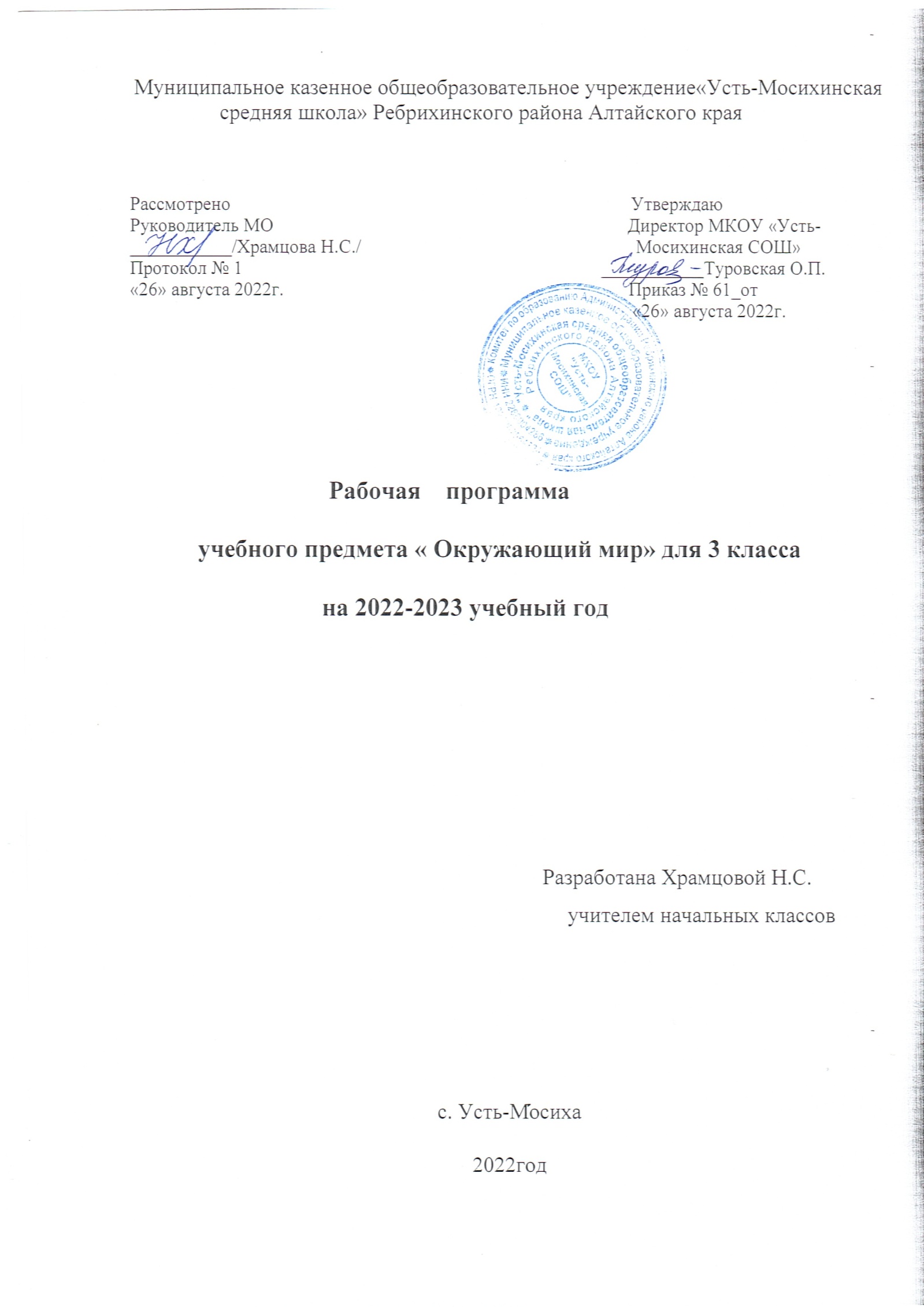 Пояснительная записка  Рабочая  программа по окружающему миру  разработана на основе:- Федеральный закон «Об образовании в Российской Федерации» от 29.12.2012г. №273-ФЗ;- Федеральный государственный образовательный стандарт основного общего образования. Министерство  образования и науки Российской федерации. Приказ № 287 от 31 мая 2021 г. -    Федеральный перечень учебников, рекомендуемых к использованию при реализации имеющих государственную аккредитацию образовательных программ начального общего, основного общего, среднего общего образования, утвержденный приказом Министерства образования и науки Российской Федерации от 20.05. 2020 г. № 254 ;-     Постановление Главного государственного санитарного врача России от 28.09.2020 № СП 2.4.3648-20, Санитарные правила Главного государственного санитарного врача России от 28.09.2020 № 28 Об утверждении санитарных правил СП 2.4.3648-20 "Санитарно-эпидемиологические требования к организациям воспитания и обучения, отдыха и оздоровления детей и молодежи"-       Положение о рабочей   программе педагога МКОУ «Усть-Мосихинская СОШ»  -     Учебный план МКОУ «Усть – Мосихинская средняя общеобразовательная школа» на 2021-2022 учебный год;- Календарный учебный график МКОУ «Усть – Мосихинская средняя общеобразовательная школа» на 2021-2022 учебный год;УМК:1.Окружающий мир А.А. Плешаков учебник для общеобразовательных организаций в 2 частях –М.: Просвещение 2019г.2. Методические рекомендации. Пособие для учителей общеобразовательных учреждений А.А. Плешаков–М.: Просвещение 2012г.	Изучение предмета «Окружающий мир», интегрирующего знания о природе, предметном мире, обществе и взаимодействии людей в нём, соответствует потребностям и интересам детей младшего школьного возраста и направлено на достижение следующих целей: -формирование целостного взгляда на мир, осознание места в нём человека на основе целостного взгляда на окружающий мир (природную и социальную среду обитания); освоение естественно-научных, обществоведческих, нравственно-этических понятий, представленных в содержании данного учебного предмета; - развитие умений и навыков применять полученные знания в реальной учебной и жизненной практике, связанной как с  поисково-исследовательской деятельностью (наблюдения, опыты, трудовая деятельность), так и с  творческим использованием приобретённых знаний в речевой, изобразительной, художественной деятельности; - духовно-нравственное развитие и воспитание личности гражданина России, понимание своей принадлежности к Российскому государству, определённому этносу; проявление уважения к истории, культуре, традициям народов РФ; освоение младшими школьниками мирового культурного опыта по созданию общечеловеческих ценностей, законов и правил построения взаимоотношений в социуме; обогащение духовного богатства обучающихся. -развитие способности ребёнка к социализации на основе принятия гуманистических норм жизни, приобретение опыта эмоционально-положительного отношения к природе в соответствии с экологическими нормами поведения; становление навыков повседневного проявления культуры общения, гуманного отношения к людям, уважительного отношения к их взглядам, мнению и индивидуальности.	Общее число часов, отведённых на изучение курса «Окружающий мир»,  — 270 ч (два часа в неделю в каждом классе): 1 класс — 66 ч, 2 класс — 68 ч, 3 класс — 68 ч, 4 класс — 68 ч.СОДЕРЖАНИЕ УЧЕБНОГО ПРЕДМЕТА «ОКРУЖАЮЩИЙ МИР»	Человек и общество Общество как совокупность людей, которые объединены общей культурой и связаны друг с другом совместной деятельностью во имя общей цели. Наша Родина — Российская Федерация. Уникальные памятники культуры России, родного края. Государственная символика Российской Федерации и своего региона. Города Золотого кольца России. Народы России. Уважение к культуре, традициям своего народа и других народов, государственным символам России. Семья — коллектив близких, родных людей. Семейный бюджет, доходы и расходы семьи. Уважение к семейным ценностям. Правила нравственного поведения в социуме. Внимание, уважительное отношение к людям с ограниченными возможностями здоровья, забота о них. Значение труда в жизни человека и общества. Трудолюбие как общественно значимая ценность в культуре народов России. Особенности труда людей родного края, их профессии. Страны и народы мира. Памятники природы и культуры  — символы стран, в которых они находятся. Человек и природа Методы изучения природы. Карта мира. Материки и части света. Вещество. Разнообразие веществ в окружающем мире.Примеры веществ: соль, сахар, вода, природный газ. Твёрдые тела, жидкости, газы. Простейшие практические работы с веществами, жидкостями, газами. Воздух  — смесь газов. Свойства воздуха. Значение воздуха для растений, животных, человека. Вода. Свойства воды. Состояния воды, её распространение в природе, значение для живых организмов и хозяйственной жизни человека. Круговорот воды в природе. Охрана воздуха, воды. Горные породы и минералы. Полезные ископаемые, их значение в хозяйстве человека, бережное отношение людей к полезным ископаемым. Полезные ископаемые родного края (2—3 примера). Почва, её состав, значение для живой природы и хозяйственной жизни человека. Первоначальные представления о бактериях. Грибы: строение шляпочных грибов. Грибы съедобные и несъедобные. Разнообразие растений. Зависимость жизненного цикла организмов от условий окружающей среды. Размножение и развитие растений. Особенности питания и дыхания растений. Роль растений в природе и жизни людей, бережное отношение человека к растениям. Условия, необходимые для жизни растения (свет, тепло, воздух, вода). Наблюдение роста растений, фиксация изменений. Растения родного края, названия и краткая характеристика на основе наблюдений. Охрана растений. Разнообразие животных. Зависимость жизненного цикла организмов от условий окружающей среды. Размножение и развитие животных (рыбы, птицы, звери). Особенности питания животных. Цепи питания. Условия, необходимые для жизни животных (воздух, вода, тепло, пища). Роль животных в природе и жизни людей, бережное отношение человека к животным. Охрана животных. Животные родного края, их названия, краткая характеристика на основе наблюдений. Природные сообщества: лес, луг, пруд. Взаимосвязи в природном сообществе: растения  — пища и укрытие для животных; животные  — распространители плодов и семян растений. Влияние человека на природные сообщества. Природные сообщества родного края (2—3 примера на основе наблюдений). Правила нравственного поведения в природных сообществах. Человек — часть природы. Общее представление о строении тела человека. Системы органов (опорно-двигательная, пищеварительная, дыхательная, кровеносная, нервная, органы чувств), их роль в жизнедеятельности организма. Гигиена отдельных органов и систем органов человека. Измерение температуры тела человека, частоты пульса. Правила безопасной жизни Здоровый образ жизни: двигательная активность (утренняя зарядка, динамические паузы), закаливание и профилактика заболеваний. Забота о здоровье и безопасности окружающих людей. Безопасность во дворе жилого дома (правила перемещения внутри двора и пересечения дворовой проезжей части, безопасные зоны электрических, газовых, тепловых подстанций и  других опасных объектов инженерной инфраструктуры жилого дома, предупреждающие знаки безопасности). Правила безопасного поведения пассажира железнодорожного, водного и авиатранспорта (правила безопасного поведения на вокзалах и в аэропортах, безопасное поведение в вагоне, на борту самолёта, судна; знаки безопасности). Безопасность в Интернете (ориентирование в признаках мошеннических действий, защита персональной информации, правила коммуникации в  мессенджерах и социальных группах) в условиях контролируемого доступа в Интернет. Универсальные учебные действия Познавательные универсальные учебные действия:  -проводить несложные наблюдения в природе (сезонные изменения, поведение животных) по предложенному и самостоятельно составленному плану; на основе результатов совместных с одноклассниками наблюдений (в парах, группах) делать выводы; - устанавливать зависимость между внешним видом, особенностями поведения и условиями жизни животного; - определять (в процессе рассматривания объектов и явлений) существенные признаки и отношения между объектами и явлениями; -моделировать цепи питания в природном сообществе; - различать понятия «век», «столетие», «историческое время»; соотносить историческое событие с датой (историческим периодом). Работа с информацией: -понимать, что работа с моделями Земли (глобус, карта) может дать полезную и интересную информацию о природе нашей планеты; находить на глобусе материки и океаны, воспроизводить их названия; находить на карте нашу страну, столицу, свой регион; - читать несложные планы, соотносить условные обозначения с изображёнными объектами; - находить по предложению учителя информацию в разных источниках — текстах, таблицах, схемах, в том числе в Интернете (в условиях контролируемого входа); соблюдать правила безопасности при работе в информационной среде. Коммуникативные универсальные учебные действия: ориентироваться в понятиях, соотносить понятия и термины с их краткой характеристикой: —понятия и термины, связанные с социальным миром (безопасность, семейный бюджет, памятник культуры); —понятия и термины, связанные с миром природы (планета, материк, океан, модель Земли, царство природы, природное сообщество, цепь питания, Красная книга); —понятия и термины, связанные с безопасной жизнедеятельностью (знаки дорожного движения, дорожные ловушки, опасные ситуации, предвидение); - описывать (характеризовать) условия жизни на Земле; - на основе сравнения объектов природы описывать схожие, различные, индивидуальные признаки;  --приводить примеры, кратко характеризовать представителей разных царств природы; - называть признаки (характеризовать) животного (растения) как живого организма; - описывать (характеризовать) отдельные страницы истории нашей страны (в пределах изученного). Регулятивные универсальные учебные действия: - планировать шаги по решению учебной задачи, контролировать свои действия (при небольшой помощи учителя); - устанавливать причину возникающей трудности или ошибки, корректировать свои действия. Совместная деятельность: - участвуя в совместной деятельности, выполнять роли руководителя (лидера), подчинённого; справедливо оценивать результаты деятельности участников, положительно реагировать на советы и замечания в свой адрес; - выполнять правила совместной деятельности, признавать право другого человека иметь собственное суждение, мнение; самостоятельно разрешать возникающие конфликты с учётом этики общенияПРЕДМЕТНЫЕ РЕЗУЛЬТАТЫ ОСВОЕНИЯ ПРОГРАММЫ	К концу обучения в 3 классе обучающийся научится: - различать государственную символику Российской Федерации (гимн, герб, флаг); проявлять уважение к государственным символам России и своего региона; - проявлять уважение к семейным ценностям и традициям, традициям своего народа и других народов; соблюдать правила нравственного поведения в социуме; - приводить примеры памятников природы, культурных объектов и достопримечательностей родного края; столицы России, городов РФ с богатой историей и культурой; российских центров декоративно-прикладного искусства; проявлять интерес и уважение к истории и культуре народов России; - показывать на карте мира материки, изученные страны мира; - различать расходы и доходы семейного бюджета; - распознавать изученные объекты природы по их описанию, рисункам и фотографиям, различать их в окружающем мире; - проводить по предложенному плану или инструкции небольшие опыты с природными объектами с использованием простейшего лабораторного оборудования и измерительных приборов; соблюдать безопасность проведения опытов; - группировать изученные объекты живой и неживой природы, проводить простейшую классификацию; - сравнивать по заданному количеству признаков объекты живой и неживой природы; - описывать на основе предложенного плана изученные объекты и явления природы, выделяя их существенные признаки и характерные свойства;- использовать различные источники информации о природе и обществе для поиска и извлечения информации, ответов на вопросы; - использовать знания о взаимосвязях в природе, связи человека и природы для объяснения простейших явлений и процессов в природе, организме человека; - фиксировать результаты наблюдений, опытной работы, в процессе коллективной деятельности обобщать полученные результаты и делать выводы; - создавать по заданному плану собственные развёрнутые высказывания о природе, человеке и обществе, сопровождая выступление иллюстрациями (презентацией); - соблюдать правила безопасного поведения пассажира железнодорожного, водного и авиатранспорта; - соблюдать периодичность двигательной активности и профилактики заболеваний; - соблюдать правила безопасного поведения во дворе жилого дома; - соблюдать правила нравственного поведения на природе; - безопасно использовать персональные данные в условиях контролируемого доступа в Интернет; ориентироваться в возможных мошеннических действиях при общении в мессенджерах                                                                      Окружающий мир, 3 класскалендарно-тематическое планирование, 68 часов, 2 часа в неделю (6 часов резерва) 6 часов резерва  распределены  следующим образом:- 4 часа вошли в раздел «Человек и природа»;-  1час  в раздел  «Правила безопасной  жизни»;- 1 час  на обобщение и повторение по всему курсу.№ п/пТема раздела, урокаКол-во часов№ п/пТема раздела, урокаКол-во часовРаздел 1. Человек и общество. 20 ч1Общество — совокупность людей, которые объединены  общей культурой и связаны друг с другом совместной деятельностью во имя общей цели.12Государственная символика Российской Федерации (гимн, герб, флаг) и своего региона.13Наша Родина — Российская Федерация — многонациональная  страна14Особенности жизни, быта, культуры народов РФ.15-7Уникальные памятники культуры (социальные и природные объекты) России. Города Золотого кольца России38Уникальные памятники культуры (социальные и природные объекты, родного края. Уважение к культуре, истории, традициям своего народа и других народов19Семья — коллектив близких, родных людей. Поколения в семье.110Взаимоотношения в семье: любовь, доброта, внимание, поддержка.111Семейный бюджет, доходы и расходы семьи112Страны и народы мира на карте.113-19Памятники природы и культуры — символы стран, в которых они находятся. (Например,- На севере  Европы;- Что такое Бенилюкс?;- В центре Европы;- Франция;-Великобритания;- На юге Европы;- По знаменитым местам.)720Проверим свои знания. Повторение и обобщение.Раздел.2 Человек и природа. 35 ч + 4 ч резерва21Вещество. Разнообразие веществ в окружающем мире. Твёрдые тела, жидкости, газы, их свойства.122Воздух — смесь газов. Свойства воздуха. Значение для жизни.123Охрана воздуха124Вода. Свойства воды. Состояния воды, её распространение в природе, значение для жизни.125Круговорот воды в природе.126Охрана  воды.127Горные  породы и минералы. 128Полезные ископаемые, их значение в хозяйстве человека. Полезные ископаемые родного края (2—3 примера).129Почва, её состав, значение для живой природыи хозяйственной деятельности  человека130Проверим свои знания. Обобщение и повторение. 131Царства природы. Бактерии, общее представление.132Разнообразие растений133Особенности питания и дыхания растений.134Зависимость жизненного цикла организмов от условий окружающей  среды. Размножение и развитиерастений.135Условия, необходимые  для жизни растения (свет, тепло, воздух, вода). Наблюдение роста   растений, фиксация изменений.136Роль растений в природе  и жизни людей, бережное отношение человека к растениям.137Растения родного края, названия и краткая характеристика.138Охрана растений139Разнообразие животных.140Особенности питания животных. Цепи питания.Условия, необходимые для жизни животных (воздух, вода, тепло, пища).141Размножение и развитие животных (рыбы, птицы, звери, пресмыкающиеся, земноводные).142Роль животных в природе и жизни людей, бережное отношение человека к животным. 143Охрана животных.144Животные родного края, их названия.145Грибы: строение шляпочного гриба; съедобные и несъедобные грибы.146-47Природные сообщества: лес. луг, пруд.246-47Природные сообщества: лес. луг, пруд.246-47Природные сообщества: лес. луг, пруд.248Взаимосвязи в природном сообществе.149Создание человеком природных сообществ для  хозяйственной деятельности, получения продуктов питания  (поле, сад, огород).150Природные сообщества родного края (примеры).151Правила поведения в лесу, на водоёме, на лугу152Человек — часть природы. Общее представление о строении тела человека.153Органы чувств. Их роль в жизнедеятельности организма154Системы органов: опорно-двигательная.155Системы органов (дыхательная, кровеносная, нервная)156Системы органов: пищеварительная. (1час из резерва)157Гигиена отдельных органов и систем органов человека. ( 1час из резерва)158Измерение температуры  тела человека, частоты пульса. ( 1час из резерва)159Проверим свои знания. Обобщение и повторение. (1ч из резерва)1Раздел 3. Правила безопасной  жизни.7 ч                  + 1ч резерва60Здоровый образ жизни; забота о здоровье и безопасности окружающих людей.161-62Безопасность во дворе жилого дома (внимание  к зонам электрических, газовых, тепловых подстанций и других опасных объектов; предупреждающие знаки безопасности).263-64Транспортная безопасность пассажира разных видов транспорта, правила поведения на вокзалах, в аэропортах, на борту самолёта, судна.265Безопасность в Интернете (ориентировка в признаках мошенничества в сети; защита персональной информации)  в условиях контролируемого доступа в Интернет166Проект «Что такое здоровый образ жизни и как его обеспечить»167Презентация  проектов «Что такое здоровый образ жизни и как его обеспечить». (1ч из резерва)168Обобщение и повторение по всему курсу (1ч из резерва)1Итого68